presente do dia das mãesHoje se estivessemos na Escola estaríamos comemorando o DIA DAS MÃES com uma linda festa. Neste dia você daria a ela  um presente feito por você.Mas como isso não é possível vocês terão a oportunidade de confeccionarem o presente juntos.Acho que este momento vai ser maravilhoso!Vamos começar então? Siga o passo a passo abaixo para esse momento tão feliz.Passo 1: chame a mamãe!Passo 2: observem juntos os modelos abaixo, e analisem os materiais necessários para cada modelo. Se não tiver algum material que aparece nas fotos, usem juntos a criatividade para pensar em substituições com o que tiverem em casa;Passo 3: Agora a mamãe escolhe o modelo que gostaria de ganhar;Passo 4: Separem os materiais e mãos a obra. Aproveitem esse momento para trocar através dessa atividade todo o amor entre você e sua mãe;Passo 5: Mandem fotos no grupo de vocês confeccionando juntos e depois do presente pronto. Registrem esse momento tão especial e compartilhem.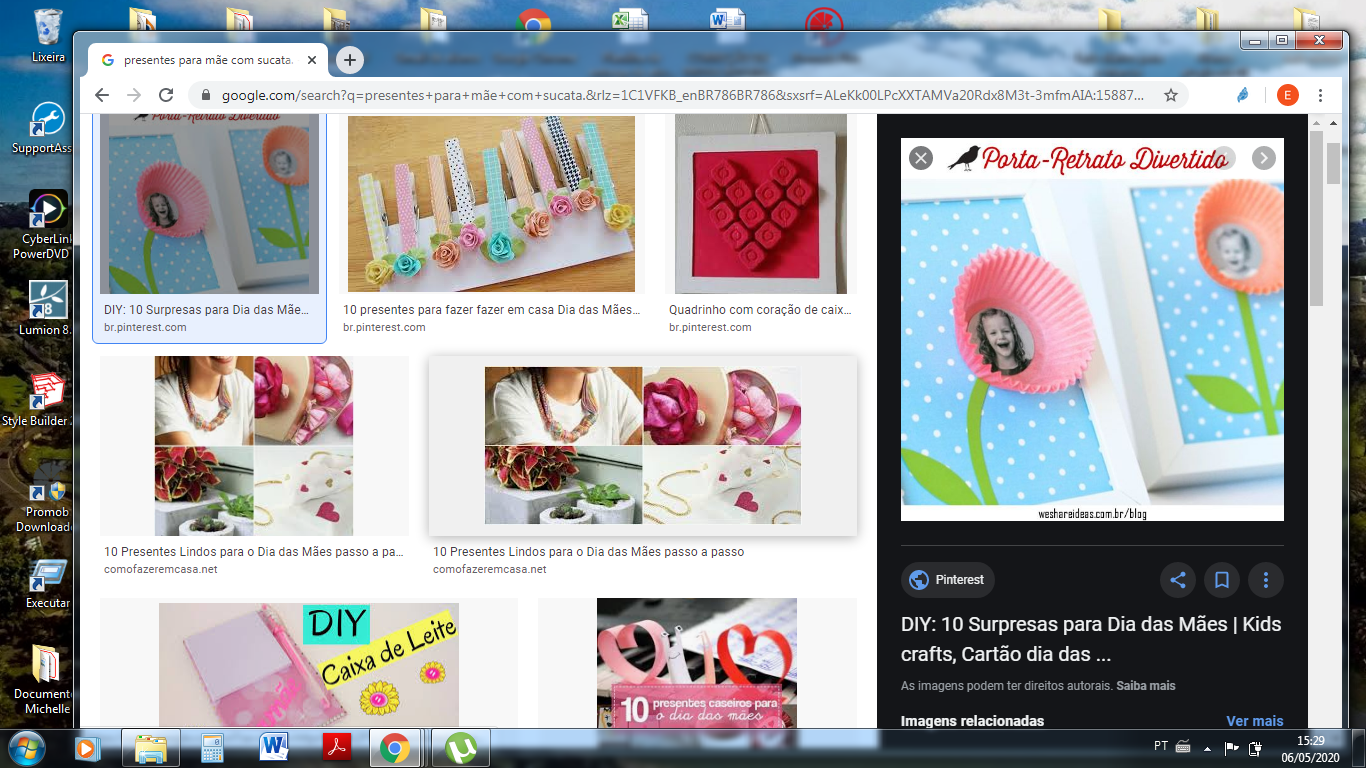 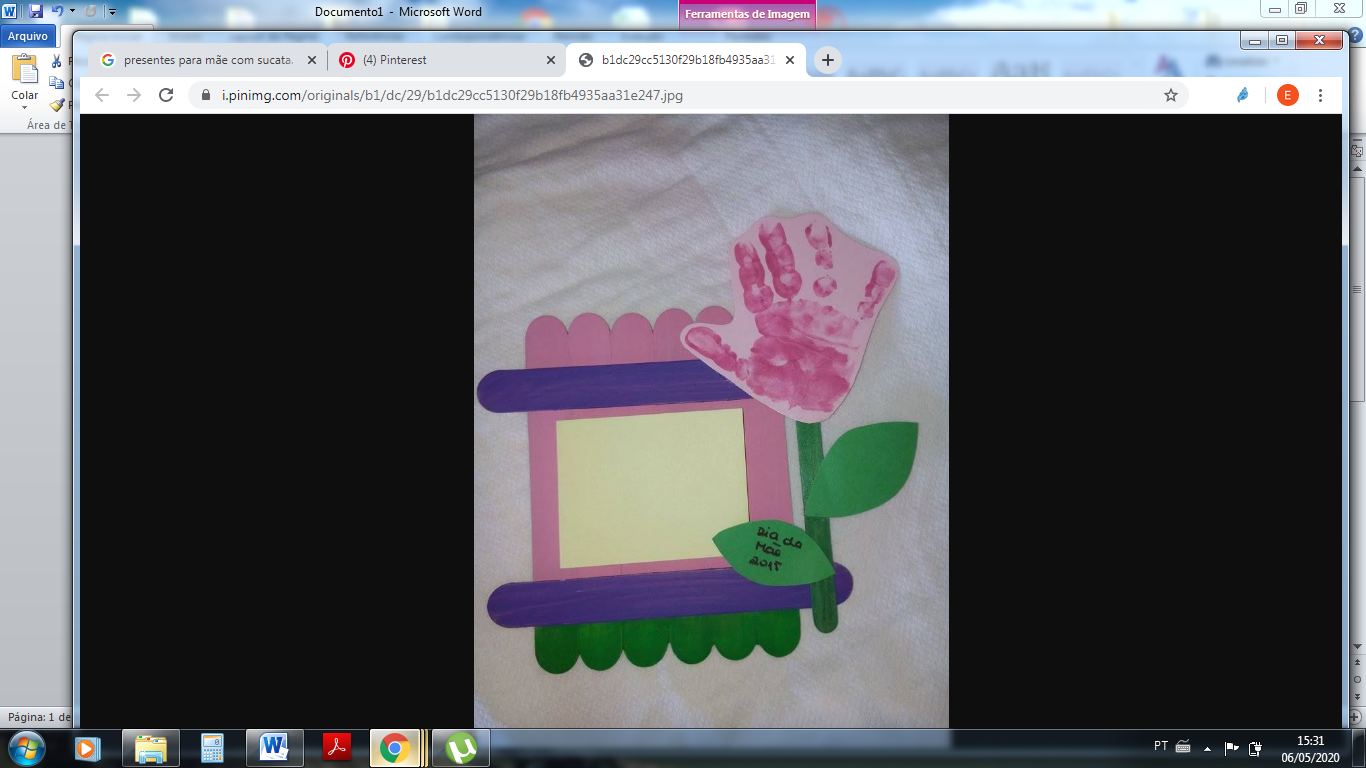 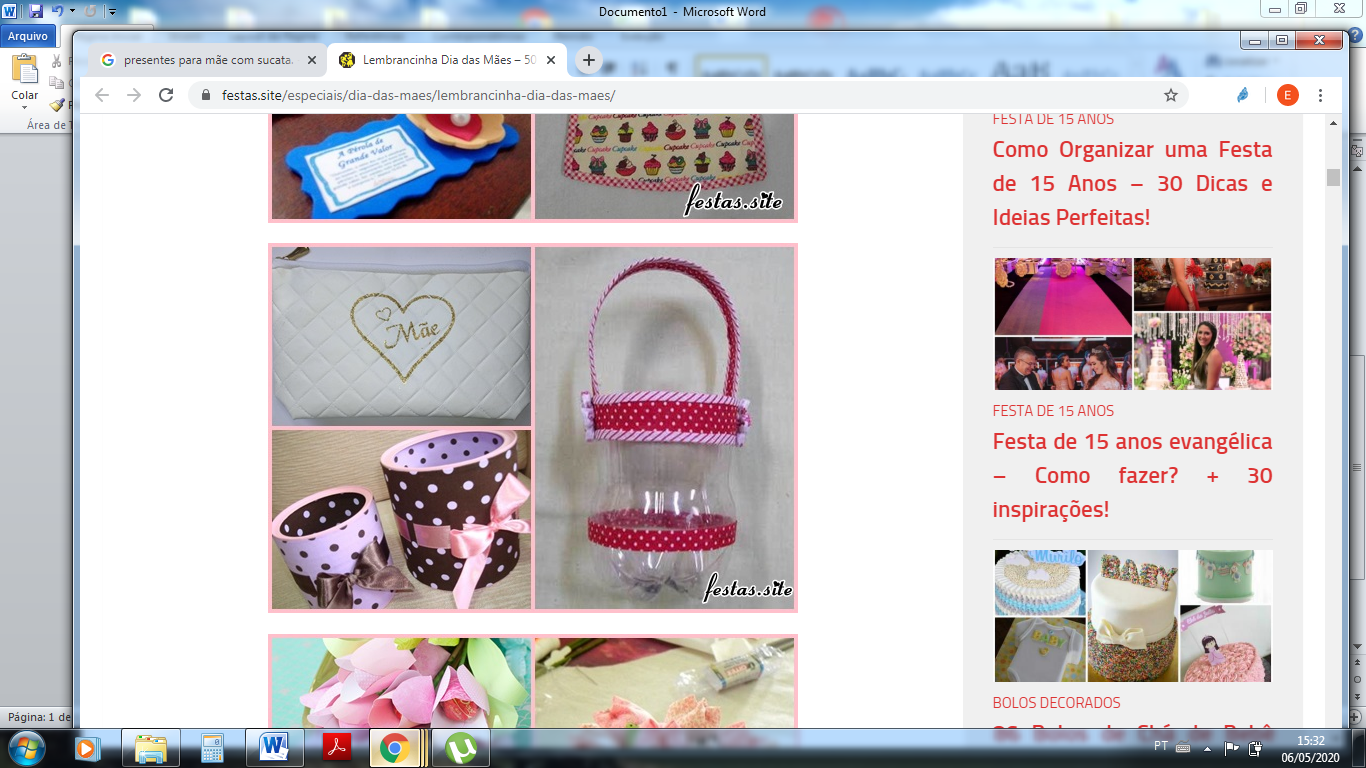 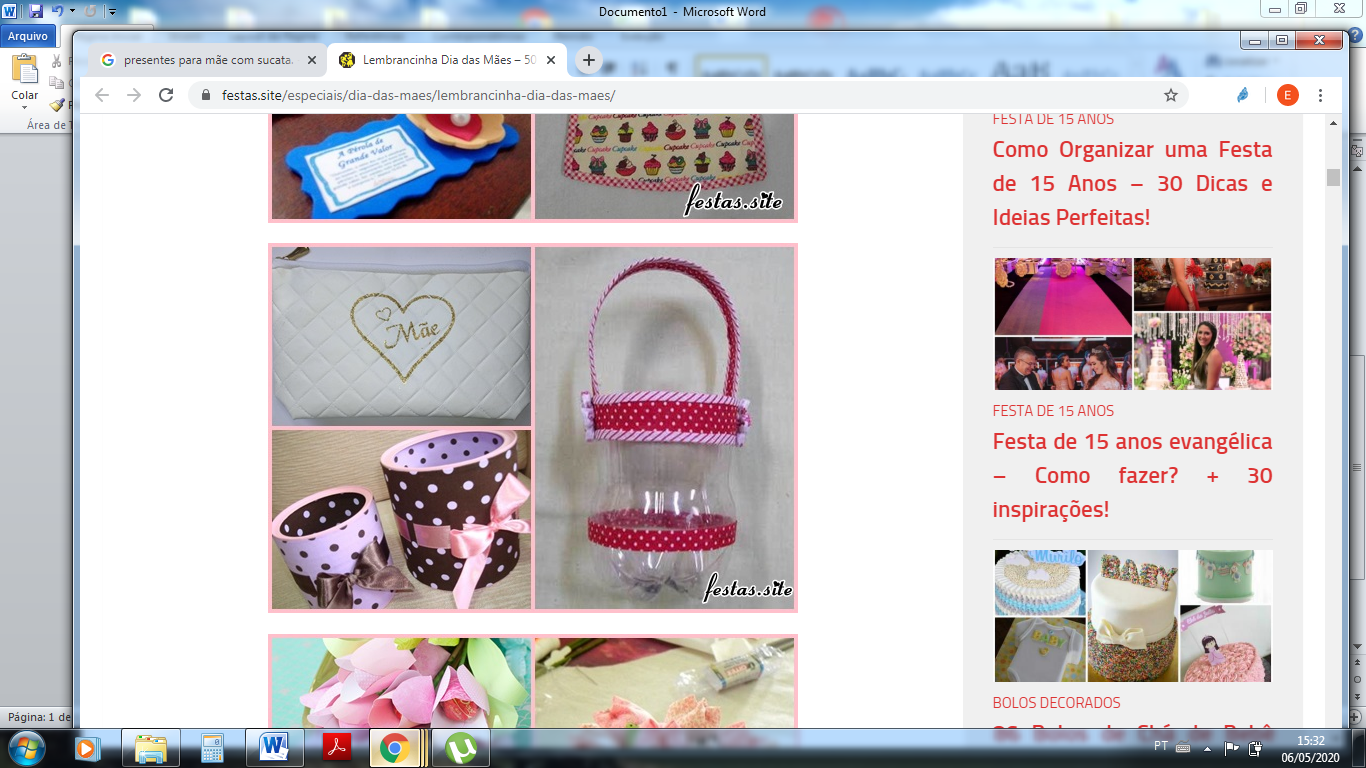 